проект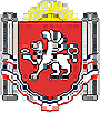 РЕСПУБЛИКА КРЫМРАЗДОЛЬНЕНСКИЙ РАЙОНБЕРЕЗОВСКИЙ СЕЛЬСКИЙ СОВЕТ__ заседание  2 созываРЕШЕНИЕ00.00.2020г.                          		с. Березовка                                        № 000 О годовом отчете об исполнении бюджета Березовского  сельского поселения Раздольненского района за 2019 годВ соответствии с Бюджетным кодексом Российской Федерации, Федеральным законом от 06 октября 2003 года № 131-ФЗ «Об общих принципах организации местного самоуправления  в Российской Федерации», Законом Республики Крым от 21.08.2014 года № 54-ЗРК «Об основах местного самоуправления в Республике Крым», Положением  «О бюджетном процессе в муниципальном образовании Березовское сельское поселение», утвержденного Решением Березовского сельского совета Раздольненского района Республики Крым от 27.11.2019г. № 44, Уставом  муниципального образования Березовское сельское поселение Раздольненского района Республики Крым, в целях осуществления бюджетного процесса в муниципальном образовании Березовское сельское поселение Раздольненского района Республики Крым, рассмотрев проект решения «О годовом отчете об исполнении бюджета Березовского сельского поселения Раздольненского района за 2019 год», принимая во внимание положительное заключение контрольно-счетного органа Раздольненского района Республики Крым №   от   .04.2019 года об исполнении бюджета за 2019 год, Березовский сельский совет РЕШИЛ:1. Утвердить отчет об исполнении бюджета Березовского сельского поселения Раздольненского района за 2019 год по доходам в сумме  7395914,80 рублей и  по расходам в сумме  7342195,45  рублей со следующими показателями:1) по доходам Березовского бюджета сельского поселения Раздольненского района по кодам классификации доходов бюджетов за 2019 год согласно приложению 1 к настоящему решению;  2) по расходам бюджета Березовского сельского поселения Раздольненского района по ведомственной структуре расходов бюджета Березовского сельского поселения Раздольненского района за 2019 год согласно приложению 2 к настоящему решению;3) по источникам финансирования дефицита бюджета Березовского сельского поселения Раздольненского района по кодам классификации источников финансирования дефицитов бюджетов за 2019 год согласно приложению 3 к настоящему решению;2. Настоящее решение вступает в силу со дня его официального опубликования.3. Обнародовать (опубликовать) настоящее решение путем размещения на информационном стенде Березовского сельского совета Раздольненского района Республики Крым и в сети Интернет на официальном сайте администрации Березовского сельского поселения Раздольненского района Республики Крым: (http://berezovkassovet.ru/).     4.  Контроль за выполнением данного решения возложить на постоянную комиссию по бюджету, налогам, муниципальной собственности, земельным и имущественным отношениям, социально-экономическому развитию, законности, правопорядку, служебной этике.Председатель Березовского сельского совета -Глава Администрации Березовского сельскогопоселения							                                        А.Б. Назар